Purpose:	To provide a step by step checklist to prepare before flying a UAS.Definitions:	UAS: 	An unmanned aircraft system (UAS), sometimes called a drone, is an aircraft without a human pilot onboard – instead, the UAS is controlled from an operator on the ground.AGL: 	Above Ground LevelVLOS: 	Visual Line of SightVO:	Visual ObserverPIC:	Pilot in CommandNOTAM:	Notice to AirmenTFR:	Temporary Flight RestrictionProcedure:PREPAREFAA PREFLIGHT CHECKLISTThe FAA created a preflight checklist for UAS pilots to review, you can find more information on each item in the checklist below. You can also visit the FAA Website for more information on guidelines and regulations.BATTERY CHECKMake sure batteries are fully charged. Depending on battery capacity, pack extras if needed for extended flight time. Do not leave batteries plugged in to charger after it has reached its full charge. Warning: If Lithium polymer (LiPo) batteries are swollen, damaged or leaking do not insert in aircraft. Recommended: LiPo Safe BagGROUND STATIONMake sure your PC or mobile device is compatible with the UAS - refer to the manufacturer's specifications. Check to make sure all connection cables and devices are included, in proper working order, and the PC or mobile device is fully charged. Keep in mind that some Apps are optimised for particular devices and operating systems (ex. iOS or Android).MEMORY CARDThe SD Card inserts into the aircraft’s designated SD slot. The amount of memory needed depends on the scope of the flight mission.Recommended:  Refer to the manufacturers website for supported SD cards.WEATHERWinds can adversely affect the handling characteristics of your UAS. Be sure to check with the manufacturers specifications for the maximum wind resistance. Minimum weather visibility is three miles from your control station.Check weather conditions:UAV forecastKittyHawkAIRSPACE RULESOperations in Class G airspace are allowed without air traffic control permission. Operations in Class B, C, D and E airspace need ATC approval. Before flying, check for Temporary Flight Restrictions (TFRs), alerts, and prohibited areas. The Low Altitude Authorization and Notification Capability (LAANC) provides access to controlled airspace near airports through near real-time processing of airspace authorizations below approved altitudes in controlled airspace. This capability is implemented in various apps and software (ex. AirMap, DJI, Kittyhawk, Skyward). Check Airspace:SkyVectorKnow Before You FlyAirmapAIRCRAFT CHECKInspect the aircrafts body for any damages. Update the software before every flight and calibrate the aircraft’s compass. Make certain the propellers are secure before taking off. Before launching aircraft, the area should be clear of people. Have a visual observer (VO) if possible. ALWAYS give right-of-way to manned aircraft such as helicopters and planes.Calibration:Yuneec Typhon HDJI PhantomDJI Inspire I/IIINSURANCEProtect private property by purchasing insurance (UAS are usually not covered). There are several companies that provide drone liability insurance such as Verifly.VeriflyFLIGHT REQUIREMENTSDo not exceed Manufacturer RequirementsFly below 400 feet AGL at all timesFly Visual Line of Sight (VLOS) at all timesPilot in Command (PIC) must know all FAA rulesNever Fly at Night (know Civil Twilight in location)Never Fly Over Groups of PeopleNever Fly Over Stadiums or Sporting EventsNever Fly Within 5 Miles of Airport (or heliport)Never Fly Near Emergency Response e.g., wildfires, first responders, etc.Never Fly Near other Aircraft (manned or UAS)Always Give Way to Manned AircraftMaximum Speed 100 mphMaximum Weight UAS 55 lbs. (attachments count)Ensure 3-mile VisibilityNo Hazardous MaterialsConsider Covered Blades/RotorsNever Fly Under the Influence of Alcohol or Drugs Never Fly RecklesslyFly 500 feet away from people2. CHECKLIST PRE-FLIGHT	PLAN MISSIONCreate flight planVerify Insurance is CurrentCheck Weather—esp. wind speed & precipitation Check NOTAM (FAA Notice to Airmen) Check TFR (Temporary Flight Restriction) in areaInspect area for peopleCheck overheadObtain any video/photo releasesEnsure Class G AirspaceVERIFY AIRCRAFT FUNCTIONALITYInspect Batteries for Damage Visually inspect the condition of the unmanned aircraft system componentsInspect registration markings for proper display and legibilityCalibrate UAS compass prior to any flightCheck that control link is established between the aircraft and the control station Check for correct movement of control surfaces using the control stationCheck battery levels for the aircraft and control stationCheck that any equipment, such as a camera, is securely attachedVerify communication with UAS and that the UAS has acquired GPS location from at least 10 satellites Scan for nearby people and animalsStand clear and loudly announce the word “CLEAR”Start the UAS propellers to inspect for any imbalance or irregular operationHover at 4-6 feet and watch for any abnormalities and listen for anything that sounds loosePOST-FLIGHTThe remote pilot in command must report any sUAS accident to the FAA no later than 10 days after a Part 107 operation that meet the following criteria:Serious injury to any person or any loss of consciousness; orDamage to any property, other than the small unmanned aircraft, unless one of the following conditions is satisfied:The cost of repair (including materials and labor) does not exceed $500; orThe fair market value of the property does not exceed $500 in the event of total loss.This resource was created with support from the National Science Foundation under Grant ATE #1700552. Any opinions, findings, and conclusions or recommendations expressed in this material are those of the author(s) and do not necessarily reflect the views of the National Science Foundation.      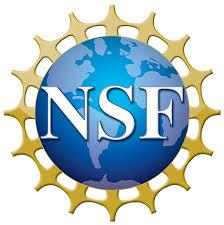 Attribution-NonCommercial-ShareAlike 
CC BY-NC-SA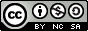 